             :арар                                                                  Постановление     «  07  »  февраль     2017 й.                         №  9                  «  07   »  февраля      2017 г.Об утверждении проектаситуационного плана  водоснабжения села Тубинский Баймакского района Респ. Башкортостан В соответствии с п.п. 5 п. 1 ст. 14 Федерального закона от 06 октября 2003 года №131-ФЗ «Об общих принципах организации местного самоуправления в Российской Федерации», Администрация СП Тубинский сельсовет МР Баймакский район Республики Башкортостанпостановляет:1.  Утвердить проект ситуационного плана  водоснабжения села Тубинский Баймакского  района Респ. Башкортостан (прилагается).2. Разместить настоящее постановление на официальном сайте администрации СП Тубинский сельсовет МР Баймакский район Республики Башкортостан.3.Контроль за исполнением  настоящего постановления оставляю за собой.Глава   сельского поселенияТубинский  сельсоветМР Баймакский районРеспублики Башкортостан:                    _______________ Г.Г. БаяноваБАШ?ОРТОСТАН  РЕСПУБЛИКА№Ы БАЙМА?  РАЙОНЫ МУНИЦИПАЛЬ   РАЙОНЫНЫ* Т!Б» АУЫЛ СОВЕТЫ АУЫЛ БИЛ»М»№Е ХАКИМИ»ТЕ453661, Байма7 районы, Т1б2 ауылы,Фабрика  урамы, 6Тел.  8 (34751) 4-11-75,4-11-76Факс 4-11-76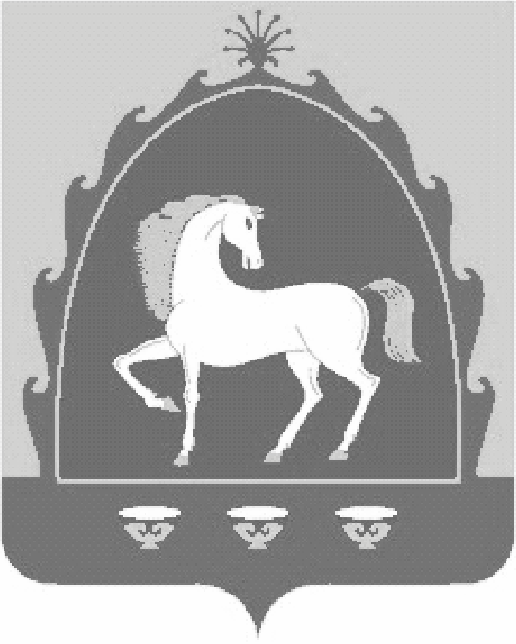 РЕСПУБЛИКА БАШКОРТОСТАНАДМИНИСТРАЦИЯ СЕЛЬСКОГО   ПОСЕЛЕНИЯ ТУБИНСКИЙ  СЕЛЬСОВЕТ МУНИЦИПАЛЬНОГО   РАЙОНА БАЙМАКСКИЙ  РАЙОН 453661, Баймакский район, село Тубинский, ул.Фабричная, 6Тел.  8 (34751) 4-11-75,4-11-76Факс 4-11-76